İstanbul Atlas Üniversitesi Sosyal ve Beşeri Bilimler Araştırma ve Yayın Etik Kurulu’na, insanlardan veri toplamayı gerektiren bir araştırma yapmak üzere başvuran araştırmacıların, aşağıda sıralanan tüm belgeleri tamamlamış olmaları gerekmektedir. Lütfen listede yer alan ve başvurunuzla birlikte teslim etmeniz gereken tüm belgeleri işaretleyerek formu imzalayınız ve bu formu da diğer belgeleriniz ile birlikte başvuru dosyanıza ekleyiniz. Başvuru Dilekçesi Başvuru Formu Bilgilendirilmiş Gönüllü Onam Formu/Formları Veli İzin Formu/Formları (varsa) Bilgilendirilmiş Gönüllü Onam Formu/Formları-Çocuk/Dezavantajlı Grup (varsa) Uygulama Sonrası Bilgilendirme Formu/Formları (varsa) Kullanılacak yazılı veri toplama araçlarının (anket, ölçek, test, vb.) birer örneği KVK Mevzuatı Uyarınca Sosyal ve Beşeri Bilimler Araştırma ve Yayın Etik    Kurulu İlgili Kişi Aydınlatma Metni  Başvuru Kontrol ListesiBaşvuruyu yapan araştırmacınınAdı Soyadı	: Tarih		: İmza		: 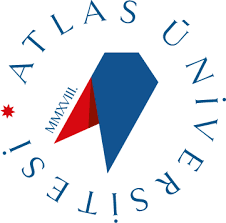 SOSYAL VE BEŞERİ BİLİMLER ARAŞTIRMA VE YAYIN ETİK KURUL BAŞVURU KONTROL LİSTESİ